Тематичний контрольз навчальної дисципліни Іноземна мова (англійська)(1-й курс, 1-й семестр: Туризм як вид відпочинку)здобувача вищої освіти 1-го (бакалаврського) рівня групи ____________________________________________________________Перевірив: ________________________________________			Ознайомлений(а): _______________________1. Suggest a synonymous word or phrase.1) local citizens / locals: ________________________;2) vacationer: __________________________ ;3) to turn aside from all-trodden paths: ______________________________ ;4) to find unknown sites: _________________________________ ;5) another style of living: ____________________________________ ;6) distant places: _____________________________________ ;7) usual: ____________________________________;8) advantages: _____________________________ ;9) discomfort: ________________________________ ;10) foreigners: _______________________________ .2. Match the words in italics with their definitions.  To move/go from one place to another_________________________ ;to get away from everything for a short period of time  ________________ ;a long journey, normally by ship_____________________________ ;going from one place to another normally by a vehicle________________ ;visiting a place, usually for a specific purpose__________________ ;an extended journey, taken for pleasure, visiting places of interest _______________ .3. Circle the correct item.17) There is / are a desk and five chairs in the room.18) They / There are five theatres in our city. 17) Our neighbours's / neighbours'  garden is beautiful.18) Last year the / a / -  Smiths went on holiday.19) Do you know my cousin is the / a / -   actor?20) Was the / a / -   man who robbed the bank arrested?21) What is the / a / -   biggest island in Greece?22) I think the / a / -  tigers are faster than giraffes23) Mum is making the / a / -   dinner at the moment.24) What the / a / -  dress!25) There was / were a book and five notebooks on the desk.26) He is not the / a / -  David I knew long time ago.27) The / A / -  Canary islands are situated in the Atlantic Ocean.4. Complete the sentences with correct prepositions where necessary.We have been (28)________ a long journey.Have (29)_______ a good trip!I am not prepared to go (30)__________ such a long voyage at my age.A voyage is a long journey, usually taken (31)________ ship.Our trip (32)_________ Lviv was unforgettable!Tourism is travel (33)_________ recreational, leisure or business purposes. Tourism brings (34)_____ large amounts (35)_____ income (36)______ payment for goods and services.Domestic tourists travel only (37)__________ this country.Travellers like to go (38)____________ the beaten track to discover new places. Travellers go (39) _________________ the experience.People travel in order to get (40) _____________ from it all.Тематичний контрольз навчальної дисципліни Іноземна мова (англійська) (2-й курс, 3-й семестр: Бронювання місць у готелі)здобувача вищої освіти 1-го (бакалаврського) рівня групи ____________________________________________________________Перевірив: ________________________________________			Ознайомлений(а): _______________________Translate the sentences into English.1) Джерелами бронювання місць у готелі є корпоративні клієнти, туристичні групи, відпочиваючі, а також гості, які наразі проживають у готелі. 2) Система надмірного бронювання має на меті збалансування кількості гостей, які не з'явилися, та гостей, які залишили готель завчасно. 3) Ви виписуєтеся з готелю після 11. 00, тому вам нараховано додаткову плату. Також вам нараховано 10 фунтів за пошкодження майна. Загальна сума складає 150 фунтів стерлінгів. 4) Я хочу забронювати двомісний номер з видом на море на вихідні. Але у мене є декілька запитань. Я можу заплатити після прибуття або повинна заплатити наперед? Чи приймаєте ви картки Visa? Чи включає ціна за номер кабельне телебачення? 5) Ми забронювали номер люкс на березі океану на ім'я Сміт. Ви підтвердили бронювання електронним листом. Зараз ви кажете, що готель надмірно заброньований і у вас немає вільних номерів. Двомісний номер з видом на звалище, який ви називаєте першокласним, нас не влаштовує. 6) Цей номер жахливий. Почнемо з того, що він неймовірно тісний, неохайний і задушливий. До того ж  плями на килимі і сліди від клопів на стінах. Ціна за цю «діру»  є завищеною.Тематичний контрольз навчальної дисципліни Іноземна мова (англійська)(2-й курс, 4-й семестр: Класифікація ресторанів. Умовний спосіб)здобувача вищої освіти групи ____________________________________________________________Перевірив: ________________________________________Ознайомлений(а): _______________________What type of restaurant should you visit if: you are driving?you like Japanese food?you can’t go without beefsteaks?you like barbecue?you like extreme?you’d like to go to the Medieval Times?you like Italian food?2. Circle the correct item.8) Family style restaurants / Fast food restaurants emphasize speed of service. 9) Fine dining restaurants / Casual dining restaurants have certain rules of dining which visitors are generally expected to follow often including a dress code.10) A destination restaurant / cafeteria is one that has a strong enough appeal to draw customers from beyond its community. 11) Many restaurants specialising in Japanese / Italian cuisine offer the teppanyaki grill.12) Coffeehouses are restaurants with/without table service that offer coffee and other beverages.13) An excellent meal! My compliments to the chef / chief!14) She liked the dessert so much that she asked for a second help / helping.15) No more for me. I am fool / full.16) Help yourself / you to some more biscuits.17) I could eat a horse. I’m as hungry as a wolf / hunter.3. Complete the sentences with appropriate restaurant types from the box.18) ______________________________ is stir fried dish that was developed in Taiwanese restaurants beginning in the early 1950s. Meat and vegetables are cooked on large, round, solid iron griddles at temperatures of up to . Despite its name, the cuisine is not Mongolian, and is only very loosely related to barbecue.19) A style of Japanese cuisine that uses an iron griddle to cook food is called ___________________ .20) ________________________ largely serve as centres of social interaction: the establishments provide patrons with a place to congregate, talk, read, write, entertain one another, or pass the time, whether individually or in small groups. 21) In a restaurant, the term _________ refers to a buffet-style table laid out with many small dishes from which, for a fixed fee, one may choose as many as one wishes.22) A  _______  is a house licensed to sell alcoholic beverages to the general public. It is a drinking establishment in Britain, Ireland, New Zealand, Canada, and Australia.23) A _______________ is a type of food service location in which there is little or no waiting staff table service. Instead of table service, there are food-serving counters / stalls. Customers take the food they require as they walk along, placing it on a tray.24) A ____________ is an establishment where coffee and other hot drinks are served.25) A ______ is a restaurant, often with an enclosed or outdoor section extending onto the sidewalk. 4. Suggest synonyms of the words and phrases below.26) a patron: ______________________________________________________ ; 27) casual ambiance:  _______________________________________________ ; 28) an eatery:  _____________________________________________________ ;29) a light course:  _________________________________________________ ;30) a flat fee:  ______________________________________________________ ;31) a counter:  _____________________________________________________ ;32) cheap:  ________________________________________________________ ;33) a beverage:  ____________________________________________________ ;34) a platter:  ______________________________________________________ ;35) those burdened with financial limitations:  ___________________________ ;36) cheap:  _______________________________________________________ ;37) to buy:  ______________________________________________________ ;38) spectators:  ___________________________________________________ ;39) a staged performance:  __________________________________________ ;40) buffet:  _______________________________________________________ .5. Put the verbs in brackets into the correct form. 41) If I wanted to learn Italian, I __________________ (go) to Italy.42) I’d buy that jacket, if it _________ (be) cheaper.43) If there (be) __________________ a fire, the alarm will ring.44) If I (be) _____________ late tonight, don’t wait for me.45) I (help) ____________________ you if I could but I can’t.46)  I wish he (invite) ________________ me to his concert last week.47) If I (find) _____________________ a fly in my soup, I would complain to the manager.If I (see) _______________ a burglar breaking into your house, I would call the police.If my car (run) _________________ out of petrol, I would walk to the nearest garage.If he (climb/not)_________________ the ladder, he wouldn’t have broken his leg. If John (oversleep/not) __________________ , he wouldn’t have been late for work.If he (drive) ___________________________ carefully, he would have avoided the accident.If Boris (run) _______________________ faster, he would have won the race.I wish the house (be) _________________________________ so old and dirty. I wish I (eat/not) ______________________ so many candies. I feel sick.I wish the house (have) _____________________________ central heating.If only I (be) ______________ younger!If only I (can) ___________________ play the piano!If only he (tell) __________________ me about it yesterday!If I (know) _________________ his telephone number, I would have invited him to my birthday party.Підсумковий контроль (залік)з навчальної дисципліни «Іноземна мова»(1-й курс, 1-й семестр: Tourism and Travel. Hotel Types. Minor Grammar. Pr. S., Pr Cont., Past S., Past Cont.)здобувача вищої освіти 1-го (бакалаврського) рівня групи_____________ПIБ: ________________________________________________Дата контролю: _________________________Перевірив________________________________Ознайомлений(а)__________________________Complete the sentences with appropriate pronouns.1. My dad cut _________ shaving yesterday.Please, help ________ to more biscuits, John!Julie cooked ________ some dinner.They nearly missed _______ flight.Ann left ______ handbag at home.________ enjoyed their holiday very much.The nearest house is ________There isn’t _______ soup left!__________ is knocking at the door.Tom is rich. Laura is rich too. _____ of them are rich.2. Put the verbs in brackets into one of the tenses: Present Simple, Present Continuous, Past Simple, Past Continuous.11. According to the schedule, the train (leave) London at 9 o'clock. _________________________________12. They (stay) with friends at the moment. ______________________13. He (work) from 8 to 9 last night. _____________________14. My brother (work) for a large company. ____________________15.He (buy) a new suit yesterday. _____________________________ 16. Jim was cooking dinner while Jo (feed) the dog. ____________________________ 17. I (have) dinner with James tonight. ___________________________________ 18. These cakes (taste) delicious. Can I have one more? __________________________________________ 19. Mary is a good girl. She always (help) her mom. __________________________________20. Sam and Laura (move) into their new house last month. ________________________Answer the questions.What does b. c. c. in emails stand for? _____________________________________How should you begin a formal letter if you don’t know the name of the person you are writing to? _____________________________________How should you end a formal letter if you started with Dear Mr Grey? _______________________________24. How should you begin a formal letter if you know the name of the person you are writing to? ____________________________________25. How should you end a formal letter if you started with Dear Sir or Madam? _______________________________________Explain the following words / phrases. full-board ________________________________________________; a hostel _________________________________________________: to buy for a fraction of the cost ______________________________ ; inbound tourism________________________________________ ; a dime a dozen __________________________________________.Suggest a hotel type for each definition. 31. Very cheap hotels with limited facilities. Ideal for budget travellers and backpackers. _______________________32. Hotels for the travellers who want to stay more than a week but don’t want to depend on the service of the hotel. Such hotels are considered as “home away from home”. _________________________________33. This type of hotels is for airline passengers with overnight travel layovers or cancelled flights, passengers of transit flights and airline personnel. _____________________________________________34. These hotels are sometimes referred to as “vacation-interval” hotels. Guests of such hotels purchase the ownership of accommodation for a specific period. _______________________________________35.These hotels are for a short stay for motorists on long journeys. _________________________________Fill in the gaps in the text with appropriate words.The hotel industry includes all types of (36)  _________________________ , from luxurious five-star (37) ________________ to youth (38) ______________________. Larger full service properties usually have valet (39) _____________________ , swimming (40)______________________, beauty (41) _______________________________ , fitness (42)____________________ . Limited service hotels are free-standing properties that do not have on-site restaurant. They usually offer continental (43)_______________, vending (44)__________________________ , Internet (45) _____________ .  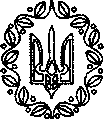 МІНІСТЕРСТВО ОСВІТИ І НАУКИ УКРАЇНИХАРКІВСЬКИЙ НАЦІОНАЛЬНИЙ УНІВЕРСИТЕТ імені В.Н. КАРАЗІНАФАКУЛЬТЕТ ІНОЗЕМНИХ МОВКафедра ділової іноземної мови та перекладуЮридична адреса: . Харків, майдан Свободи, 6, ауд. 365, контактний телефон: (057) 707–55–86. Адреса електронної пошти для листування (e–mail) : dilovamova@karazin.ua___________________________________________________________________________________________МАТЕРІАЛИ ЕКЗАМЕНАЦІЙНОЇ РОБОТИ________________з дисциплiни «Іноземна мова»здобувача вищої освіти 2-го курсу 1-го (бакалаврського) рівня групи_____________ПIБ: _________________________________напрям Готельно-ресторанна справаспеціальність 241 "Готельно-ресторанна справа" Факультет Міжнародних економічних відносин і  туристичного бізнесуFill in the gaps with suitable words. Virginia designer Lauren Liess posted a photo on Instagram of her farm table set for a lovely family dinner. There were purple clematis from her garden, vintage brass candlesticks, a (1) ____________________ of antipasto and a roll of  (2) ______________ .Chair covers and (3) ___________________________ add elegance to entertaining.A kitchen (4) ______________________ is a hand-held, typically small tool that is designed for food-related functions. (5) _______________ plates or service plates or underplates are larger plates used during full course dinners or to dress up special events like parties and weddings. (6) ________________________________ are usually provided as a matched set.(7) A ________________________ is a dish in which butter is served.(8) __________________ caterers are skilled at working with large crowds and the needs of corporate clients. A (9) catering company also takes care _____ room decorations, lighting and table settings.2. Suggest the type of restaurant you should visit if:10) you are driving:  ________________________________________________ ;11) you like Japanese food:  __________________________________________ ;12) you prefer an out-of-the-ordinary décor:  _____________________________ ;13) you'd like to go back to the Medieval Times:  ___________________________;14) you like eating at home:  ___________________________________________ ;15) you like baked fare:  _______________________________________________ ;16) you like Italian food in an informal atmosphere:  _________________________ ;17) you like Italian food and fine-dining:  _______________________________ ;18) your budget is limited:  ___________________________________________ ;19) you get hungry while shopping:  ___________________________________ ;20) you can't go without beefsteaks:  ____________________________________ ;21) you are fond of British culture:  ____________________________________ ;22) you are a coffee lover:  ____________________________________________ ;23) you like eating out at a moderate price:  ______________________________ ;24) you want pizza for supper but busy working:  __________________________ ;25) you like coffee and enjoy socializing:  _______________________________ ;26) you want something exotic:  ______________________________________ ;27) you think beer best goes with grilled food:  __________________________ .3. Circle the correct item.28) Family style restaurants / Fast food restaurants emphasize speed of service. 29) Fine dining restaurants / Casual dining restaurants have certain rules of dining which visitors are generally expected to follow often including a dress code.30) A destination restaurant / cafeteria is one that has a strong enough appeal to draw customers from beyond its community. 31) Many restaurants specialising in Japanese / Italian cuisine offer the teppanyaki grill.32) Coffeehouses are restaurants with/without table service that offer coffee and other beverages.33) An excellent meal! My compliments to the chef / chief!34) She liked the dessert so much that she asked for a second help / helping.35) No more for me. I am fool / full.36) Help yourself / you to some more biscuits.4. Circle the correct item.37)  I don’t mind _________ you with the dishes.a) help		b) to help		c) helping38) I want him _______ back at 10 o’clock.a) be		b) to be		c) being39) I hoped my mother wouldn’t object ______ a dog in the house.a) have		b) to have		c) to having40) My sister promised _____ after the puppy.a) look		b) to look		c) looking41) The man gave us a special brush for _______ the puppy.a) brush		b) to brush		c) brushing42) I’m busy ________ driving lessons.a) take		b) to take		c) taking43) It’s worth _________ there.a) go		b) to go		c) going44) I hope ______ from you soon.a) hear		b) to hear		c) hearing45) I’ll make you _______ it.a) regret		b) to regret		c) regretting46) It’s no use _______ her. She won’t listen.a) tell		b) to tell		c) telling5. Put the verbs in brackets into the correct form. 47) If I (find) _____________________ a fly in my soup, I would complain to the manager.If I (see) _______________ a burglar breaking into your house, I would call the police.If my car (run) _________________ out of petrol, I would walk to the nearest garage.If he (climb/not)_________________ the ladder, he wouldn’t have broken his leg. If John (oversleep/not) __________________ , he wouldn’t have been late for work.If he (drive) ___________________________ carefully, he would have avoided the accident.If Boris (run) _______________________ faster, he would have won the race.I wish the house (be) _________________________________ so old and dirty. I wish I (eat/not) ______________________ so many candies. I feel sick.I wish the house (have) _____________________________ central heating.If only I (be) ______________ younger!If only I (can) ___________________ play the piano!If only he (tell) __________________ me about it yesterday!If I (know) _________________ his telephone number, I would have invited him to my birthday party.Тематичний контроль № 1 з навчальної дисципліни «Іноземна мова за фахом»(3-й курс, 5-й семестр: Робота закладів громадського харчування.)здобувача вищої освіти групи ____________________________________________________________Перевірив: ________________________________________			Ознайомлений(а): _______________________Translate the sentences into English.1) Подрібніть блендером вишні і мигдаль. Натріть на тертці моркву і яблуко. Візьміть велику миску, складіть в неї всі сухі інгредієнти і перемішайте. Збийте яйця. Додайте збиті яйця і пиво в суміш. Змастіть жиром дно великого казана і викладіть в нього суміш. Накрийте суміш вощеним папером. Поставте казан в каструлю з водою на плиту і готуйте пудинг на пару протягом 4 годин. Укутайте казан так, щоб він залишався теплим якомога довше. Зберігайте пудинг у прохолодному місці протягом одного року і з'їжте його на наступний рік (не обов'язково). Подавайте з вершками або соусом з бренді.2) Несправне устаткування, плутанина і недогляд при виконанні замовлення, погана якість обслуговування, завищена ціна – причини для скарг відвідувачів готелів і ресторанів.3) Працівники сфери послуг повинні знати, як реагувати на скарги клієнтів. Необхідно вислухати клієнта, проявити готовність розв'язати проблему, розрядити ситуацію, погасити конфлікт, вжити заходи по усуненню причин невдоволення гостя.4) Відвідування цього ресторану було кошмаром. Офіціант був грубим і гордовитим,  він сперечався з нами, розмовляв звисока, грубо відповідав, звинуватив нас у всьому, відмовився замінити суп і повідомити менеджера, не запропонував у якості компенсації ніякого блюда за рахунок ресторану. Більше того, він обрахував нас і навіть не приніс вибачень.МІНІСТЕРСТВО ОСВІТИ І НАУКИ УКРАЇНИХАРКІВСЬКИЙ НАЦІОНАЛЬНИЙ УНІВЕРСИТЕТ імені В.Н. КАРАЗІНАФАКУЛЬТЕТ ІНОЗЕМНИХ МОВКафедра ділової іноземної мови та перекладуЮридична адреса: . Харків, майдан Свободи, 6, ауд. 365, контактний телефон: (057) 707–55–86. Адреса електронної пошти для листування (e–mail) : dilovamova@karazin.ua___________________________________________________________________________________________МАТЕРІАЛИ ЕКЗАМЕНАЦІЙНОЇ РОБОТИ________________з дисциплiни «Іноземна мова за фахом»здобувача вищої освіти 3-го курсу 1-го (бакалаврського) рівня, групи УГР – ________ПIБ:_________________________________напрям Готельно-ресторанна справаФакультет Міжнародних економічних відносин і  туристичного бізнесу1. Put down the type of disaster described in the provided space.The earth is cracked and vegetation has withered. __________________The tremor struck at 3.35 p. m. local time. _____________________People had boarded up shops and houses during the day before, and stayed indoors. ___________________________________Witnesses said they saw a fire-ball fall out of the sky. ________________People were stranded in the upper floors and sometimes on the roofs of their homes, unable to move about. ___________________________It lifted a car about ten feet off the ground, and then we saw it disappear down the street. ____________________________It was about two metres deep and we watched as most of our furniture just floated away. ______________________________The grass turned yellow and most of the crops died. _______________The walls began to move visibly, and large cracks opened up in the ground. ______________________________ We could see the lava slowly advancing towards the town just ten miles away. _____________________________________2. Match each word from the left with a word from the right.11) thunder					stones12) torrential				drift13) down					storm14) heat					warning15) hail					rain16) snow					wave17) gale					pour3. Complete these sentences with the name of the people from the country on the right.18) I’ve worked a lot with ____________________________ . 	       	Germany19) I’ve spent a lot  of time with _________________________ .		France20) We do a lot of business with  ___________________________ .	Japan21) ___________________________  are usually hard-working.		Israel22) I have always found ________________________ very friendly.	Brazil23)People often say that __________________  are reserved.		Britain24)________________________ are very organised.			Switzerland25) I met a lot of ____________________  on my trip to Athens.		Greece4. Match each country on the left below with the name on the right by which it is also known.26) Holland						Eire27) Iran						The Federal Republic of Germany28) West Germany					The Netherlands29) East Germany					Ulster30) Sri Lanka						Persia31) The Republic of Ireland				Ceylon32) Northern Ireland					The German Democratic Republic5. Write the names of the countries referred to by the following expressions.33) The Common Market countries34) The Commonwealth35) The NATO countries36) The Warsaw Pact countries37) The West Indies38) The Gulf States39) The Superpowers	40) The Third WorldThe StatesDown UnderThe Land of the Rising SunThe Emerald Isle6. Complete the sentences.45) Bangkok is the capital of ________________________  .46) Buenos Aires is the capital of  _______________________ .47) Ankara is the capital of  _________________________ .48) Seoul is the capital of  ___________________________ .49) Cairo is the capital of  ________________  .50) Riyadh is the capital of   ___________________________ .51) Athens is the capital of  _______________________  .52) Vienna is the capital of  __________________________ .53) Stockholm is the capital of  ____________________ .54) Lisbon is the capital of  ______________________ .55) Paris is the capital of  ________________________ .56) Caracas is the capital of  ________________________ .57) Jerusalem is the capital of  ________________________ .58) Havana is the capital of  ________________________ .59) Madrid is the capital of  ________________________ .60) Minsk is the capital of  ________________________ .7. Underline the correct words in bold.- So Pierre, how was your (61) flight / flying? It takes about 2 hours to travel (62) by / on plane from Paris to Madrid? - Normally, (63) the journey / cruise is about that. This morning the flight was ok. The plane was (64)planned / scheduled to leave at 7.30am, but it didn't (65) take on / take off until 7.50 am. So the flight was (66) delayed / caught by 20 minutes, which isn't really bad. - Last week I had to fly to Rome for the day. Unfortunately, the return flight back was (67) cancelled /  called off. The pilots and (68) team / crew had decided to suddenly go on strike. I had to (69) book / order a new flight for the next day with a different airline. So, I had to stay (70) overnight / nightly in Rome, in a hotel close to the airport.Тематичний контроль № 1 (Variant 1)з навчальної дисципліни "Іноземна мова за професійним спрямуванням"(1-й курс, 1-й семестр: Tourism. Hotel Types. Hotel Facilities)здобувача вищої освіти 2-го (магістерського) рівня групи ____________________________________________________________Перевірив: ________________________________________			Ознайомлений(а): _______________________1. Suggest a hotel type for each definition.1) Very cheap hotels with limited facilities. Ideal for budget travellers and backpackers. __________________________________2) Hotels for the travellers who want to stay more than a week but don’t want to depend on the service of the hotel. Such hotels are considered as “home away from home”. ____________________________________3) This type of hotels is for airline passengers with overnight travel layovers or cancelled flights, passengers of transit flights and airline personnel. _________________________________________4) These hotels are sometimes referred to as “vacation-interval” hotels. Guests of such hotels purchase the ownership of accommodation for a specific period. ________________________________________5) These hotels are for a short stay for motorists on long journeys. _________________________________________2. Match the words in italics with their definitions. To move/go from one place to another_________________________ ;to get away from everything for a short period of time, often just for a weekend ______________________ ;a long journey, normally by ship______________________________ ;going from one place to another normally by a vehicle________________ ;visiting a place, usually for a specific purpose__________________ ;an extended journey, usually taken for pleasure, visiting places of interest______________________________ .3. Fill in the blanks with appropriate words.12) When you start an email with 'Dear Sir/Madam', you finish it with  ________________ .  13) The '.' after the @ in an email address is called    _______________ .14) When you finish an email with 'yours sincerely', you start the email with    ________    .15) The '@' symbol, is called    ________________________ .16) When you finish an email with 'yours faithfully', you start it with    __________________ .4. Give synonyms of the following words (1 point for each correct answer).a whirl pool __________________________18) a weight room ________________________19) reception ________________________20) amenities ___________________21) maids ______________________5. Suggest words which are described by the following definitions.22) A public room in a hotel which is used by many people as a place to relax_________________________________________ ;23) a place where meals are prepared and served to the customers__________________________________ ;24) a place that provides a facility for swimming _____________________ ;25) the covers on the bed and bed linen ____________________________ ; 26) the clothes which need to be or are being or have been washed ______________________ .6. Fill in the gaps with appropriate words.Limited service hotels are free-standing properties that do not have on-site 27)____________________. They usually offer continental 28)_________________, vending 29)_________________________ , Internet 30)____________________  and sometimes daily housekeeping 31)____________________ . 7. Fill in the blanks with appropriate phrases.32) A phrase that is used when you want to know how often buses go to a place, is __________________________________________________ .33) A phrase that tells somebody "how often" buses go to a place, is ____________________________________________________ .34) A phrase that is used to introduce a general point of view, is ____________________________________________________ .35) A phrase that is used to introduce a personal point of view, is ____________________________________________________ .36) A question when you ask if there is a place close to buy things like water, sweets etc, is _________________________________________________ .8. Fill in the gaps with appropriate words.The hotel industry includes all types of (37)  _________________________ , from luxurious five-star (38) ________________ to youth (39) ______________________. Larger full service properties usually have valet (40) _____________________ , swimming (41)______________________, beauty (42) _______________________________ , fitness (43)____________________ . Limited service hotels are free-standing properties that do not have on-site restaurant. They usually offer continental (44)_______________, vending (45)__________________________ , Internet (46) _____________ .  A (47)___________________ is ideal for people travelling by car.This guest-house is (48)________ by a very friendly family.It took us a long time to find a space for our tent at the (49)____________ .They enjoy a homely atmosphere while on holiday, so they stay at (50)________________________ .I've booked my holiday. I'm staying in a family-run  (51)_____________ .
I don't like self-(52)___________________holidays. I don't want to cook all my own meals when I'm trying to relax.
If we pay for   full-(53)___________________ we'll have to return to the hotel to eat at lunch and dinner time. Let's pay for (54)_________ -board instead and just have breakfast and evening dinner at the hotel.
The (55)____________was so noisy I took down the tent and found somewhere else.
I shared a room with some Italian students in the youth (56)__________________ I stayed in last year.
The children need activities so we're going to a holiday (57)______________________ again this year.
The room costs £ 25 for bed and (58)_________________ so you will have to add the cost of your lunch and dinner as well.Some airport hotels charge the guest (59)_________ the hour.Budget hotels appeal primarily to (60) __________________-minded travellers.9. Translate the words and word combinations into English.61) надмірний62) місце проведення63) зупинка в дорозі64) найвищого гатунку65) багато, хоч греблю гати66) за безцінь67) цільовий ринок68) тісний69) з м'якою оббивкою70) послуга з парковки автомобіляПідсумковий семестровий контроль (залік) з навчальної дисципліни "Іноземна мова за професійним спрямуванням" (1-й курс, 1-й семестр: Hotels)здобувача вищої освіти 2-го (магістерського) рівня групи УТ-51ПIБ: ___________________________________________________Дата контролю: ______________________Перевірив: ________________________________________			Ознайомлений(а): _______________________1. Fill in the gaps of the welcome-letter with suitable words.(1) ___________ Ms SmithWe are (2) ______________________  that you have selected our hotel.On (3) ______________________ of the entire team at the Hotel Ambassador, I extend you a very warm welcome and trust your (4) ___________________ with us will be both enjoyable and comfortable.The hotel offers a selection of business services and facilities which are detailed in the booklet, placed on the desk in your (5) _________________.Should you require any (6) _______________________ or have any specific requirements, please do not (7) _______________________ to contact me on extension (9999).With best (8) _________________,Yours (9) _________________,Hotel (10) ________________________2. Fill in the blanks with appropriate words.11) If you want a room and all your meals cooked for you book  _________ . 12) If you want a room but will be using local restaurants for lunch and dinner book ____________________ . 13) If you want a room plus breakfast and dinner in the hotel book __________ . 14) If you only want accommodation and no meals book ______________ . 13) If we pay for  ___________________ we'll have to return to the hotel to eat at lunch and dinner time. Let's pay for (14) ________________ instead and just have breakfast and evening dinner at the hotel.15) I shared a room with some Italian students in the youth __________________ I stayed in last year.
16) The room costs £ 25 for bed and _________________ so you will have to add the cost of your lunch and dinner as well.17) The primary purpose of hotels is to provide travellers ____________ shelter, food, refreshment.Some goods and services are unavailable to people (18) ____ a journey away (19) _______ home.20) Hotels are classified according __________various criteria.21) Some airport hotels charge the guest _________ the hour.22) Extended Stay Hotels are popular ______ business travellers on extended (23)___________________, families in the midst of a relocation, and anyone else in need of temporary housing. 24) Conference and Convention Centres focus ______ meetings and conferences.25)  Budget hotels appeal primarily _________ budget-minded travellers.3. Fill in the blanks with appropriate words \ word combinations from the boxThe easiest way to get to the Silk Restaurant is (26)____________________from here and then (27)___________________ the second street (28)__________________. Then (29)_________________the street until you (30)__________________ a junction. (31)_________________ left at the junction, and you'll be on a big road then. Then (32)______________________ .You'll then come to a bridge, (33)_______________the bridge. It is better to (34)_______________the road after the bridge, there's a pedestrian crossing there. Then follow the road until you reach a big church, which is called York Minster. Take the road on your right which is (35)________________York Minster and then (36)____________________ the Minster.
Then take the first street on your left, then go up the road until the first street on your right and the Silk Cottage restaurant is there. (37)________________ is a big building called the Treasurer's House. 4. Suggest words described by the definitions below.(38) things for tourists to see and do _____________________; (39) bags and suitcases packed with personal belongings _________________________; (40) a staff member who helps guests with their luggage _____________________________; (41) staff members that clean the rooms and linen ______________________________; (42) a machine that automatically makes ice that guests can use to keep drinks cold _______________________________________;(43) place for guests to swim inside the hotel ______________________________;(44) sheets, blankets, pillow cases _______________________________; (45) a device on wheels that guests can push their luggage on ________________________; (46) the most amount of people allowed _______________________________;(47) the covering that goes over a pillow ________________________________;(48) delivery of food or other services requested by guests ___________________________;(49) a hot room for relaxation, filled with steam _______________________________;(50) staff that parks the guests' vehicles ___________________________________;(51) a machine that distributes snacks and beverages when you insert coins ___________________________________;(52)  a room that guests can use for exercise and fitness _______________________________.5. Write a single word synonym for each of these words / phrases.53) Given the sack: ________________________________________ ; 54) out of work: ___________________________________________ ;55) left the company: _______________________________________ ;56) given a better position in the company: ______________________ ;57) handed in an official notice that he was going to leave the company: ______________ ;58) annual pay increases: ______________________________________  ;59) monthly pay which goes directly into the bank account: ___________ ; 60) daily or weekly pay, usually in cash: __________________________ ; 61) fringe benefits: ____________________________________________ ; 62) the total amount of money you receive in a year: __________________ .63) free of charge ________________________; 64) money a guest owes for repairs to hotel property (when caused by violent or careless acts) ___________________________________; 65) the place where guests go to check in and out and to get information ___________________;66) a person that is staying at the hotel ______________________;67) a fee for staying past the check-out time ____________________________; 68) cost of renting a room for a certain time period _________________________;69) a request to save a specific room for a future date _________________________;70) available rooms __________________________;71) a morning phone call from the front desk, acts as an alarm clock ________________________;72) amount paid ahead of time to secure a reservation __________________________;   73) a piece of paper that guests display in the car window while in the hotel parking lot ______________________________.6. Choose the best answer.74) Can someone bring my bags up to my room? 
 a)  I'll get someone to do that right away.
 b)  I'll get the bags into your room.
 c)   Are you going to take the bags yourself?75) Do you have valet parking?
  	a) Yes, I'll get someone to park your car.
  	b) Yes, you can park it in the parking lot around the corner.
  	c) No, we don't have free parking.

76) Where can I get a taxi into the city? 
 	a) Yes, you can get there by taxi.
 	b) I'll call you a cab/taxi.
 	c) It's not too expensive.

77) Is there a restaurant nearby?
  	a) There's a Chinese restaurant right across the street.
  	b) There are many good restaurants in our city.
  	c) Chinese food.

78) I don't want my sheets changed every day. 
  	a) There's a card you can put on your door handle to let the cleaning staff   	know.
  	b) Yes, it's part of room service.
  	c) The cleaning staff does that every day.79) Can you get someone to clean my room? 
  	a) Yes, I'll get someone to do that right away.
  	b) Yes, it was cleaned this morning.
  	c) Yes, all of our rooms are always clean.

80) Why was my credit card declined?
  	a) You can pay cash.
  	b) I don't know. You'll have to contact your bank to get that information.
  	c) No, we don't have free parking.

81) Where is breakfast served?
  	a) Breakfast is included.
  	b) We offer a breakfast buffet.
  	c) In the hotel restaurant.

82) We need some clean towels. 
  	a) There is a shower in every room.
  	b) The cleaning staff will pick up the dirty towels when they clean the 	room.
  	c) I'll ask the cleaning staff to bring you some.

83) How much are the small bottles of brandy in the mini-bar?
 	a) I'll get more sent up right away.
  	b) They are $10 each.
  	c) There are 10 small bottles in each mini-bar.
7. Complete the sentences with appropriate words.84) Do I have to pay for this? – No, our resort provides this free-of-_______________. 
85) Breakfast is ___________from 7 : 00 am to 11 : 00 am in the hotel restaurant. 
86) Each room comes with an electric fireplace and a private _________________________ overlooking the ocean. 87) Each suite comes with a _________________ where you can store all your valuables. 
88) The reception desk is often referred to as __________________ desk. 89) This suite _________________ up to 5 people.90) If you like, I can have your dry cleaning picked up and __________________ to you later. 91) During peak season you should book our suites well in _____________________________ .92) Would you like a room with one double bed or two    ______________________ beds?93) We ____________ you an additional $ 5 for the long-distance calls that you made.	94)	There is a fitness centre on the ground 	__________________________ .     95) To get to the room, you can use either the elevator or         ____________________ .8. Choose the correct item.96) __________________ are  people who own or manage hotels.a) Hoteliers		b) Managers				c) Chiefs97) _____________________ staff are people whose job is to keep things in good condition or good working order.a) Maintenance		b) Support				c) Assistance98) ______________________ is a woman whose job is to clean and tidy hotel bedrooms.a) Lady's maid		b) Housemaid			c) Chambermaid99) _______________ is a group of customers or guests.a) Clientage			b) Clientele			c) Patronage100) ________________ is a person employed to carry luggage, parcels, supplies, etc. at a hotel.a) Door person		b) Porter				c) Suppliervoyage,  journey,  travel, trip, break, tourcoffee houses, teppanyaki, pub, Mongolian barbecue, smorgasbord, cafeteria, coffee shop, café table linens, utensil, corporate, paper towel, charger,  salt and pepper shakers, butter dish, platter, full service voyage,  journey,  travel, trip, break, touron your left, go over, go along, to go right, cross over, in front of, reach, take, turn, go straight ahead, go past, opposite